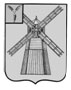 АДМИНИСТРАЦИЯ ПИТЕРСКОГО МУНИЦИПАЛЬНОГО РАЙОНА САРАТОВСКОЙ ОБЛАСТИР А С П О Р Я Ж Е Н И Еот 29 марта 2022 года №24-рс. ПитеркаО проведении месячника по благоустройству и санитарной очистке в населенных пунктах Питерского районаВ целях улучшения благоустройства и санитарного состояния в населенных пунктах Питерского района:1. Провести с 1 апреля 2022 года по 29 апреля 2022 года месячник по благоустройству и санитарной очистке населенных пунктов Питерского района.2. Рекомендовать главам муниципальных образований муниципального района:- обеспечить выполнение организационно-технических мероприятий по благоустройству и санитарной очистке в населенных пунктах Питерского муниципального района с участием коллективов организаций и населения в работе по наведению санитарного порядка на прилегающих к организациям, жилым домам территориях, уборке улиц, тротуаров, скверов, парков и площадей;- уделить особое внимание уборке и благоустройству территорий кладбищ, культовых сооружений и подъездных путей к ним, могил участников войн, мемориальных комплексов.3. Опубликовать настоящее распоряжение в районной газете «Искра».4. Главному редактору МУП «Редакция газеты «Искра» Машенцеву В.В. обеспечить освещение хода проведения месячника по благоустройству и санитарной очистке в населенных пунктах района на страницах газеты «Искра».4. Контроль за исполнением настоящего распоряжения возложить на первого заместителя главы администрации муниципального района.Глава муниципального района                                                                    А.А. Рябов